Faxenyt 03.03.2020:Vemmetofte kårer landets bedste Sara Bernhardt-kageVemmetofte Kloster: 23 kageelskende beboere har velvilligt stillet deres smagsløg til rådighed for en videnskabelig vurdering på Vemmetofte Kloster. Vurdering af hvad, spørger du nok? Af Sara Bernhardt- kager, såmænd.

Det store forarbejde ligger hos nogle nye beboere, som er tilflyttere fra Hovedstadsområdet, hvilket undersøgelsen også bærer præg af.

De ankommer nemlig med den forudsætning, at det er i dette område Danmarks dygtigste bagere har deres virksomhed. Diskussionen på Vemmetofte Kloster går derefter på, at det sandsynligvis er korrekt i København og Omegn, men ikke nødvendigvis gældende for Faxe og Omegn.

De jyske og fynske tilflyttere kender alle til gode bagere, men vælger at holde tand for tunge, for „nu bor de jo altså i Faxe”.

Enighed opnås ved at arrangere en kage-smage-dyst på aftalte aftener efter middagen.

Tre angiveligt gode bagere bliver, uden at være orienteret om deres deltagelse i undersøgelsen, udvalgt til at medvirke. Det drejer sig om Taffelbay, La Glace og Karisebageren.

Alle tre virksomheder har modtaget priser for deres gode håndværk, så udvælgelsen angiver en vis målrettethed og substans.

Kagerne indkøbes af glade givere blandt klostrets beboere, og deltagelse i undersøgelsen er gratis.

De tilstedeværende beboere udfylder et spørgeskema, hvor de på en skala fra 1 til 6 giver point for: smag, udseende, farve og konsistens.

Den 1. marts 2020 blev detailmålingerne og testresultatet præsenteret, ledsaget af et glas bobler til de involverede.

Karisebageren sejrede og scorede flest point.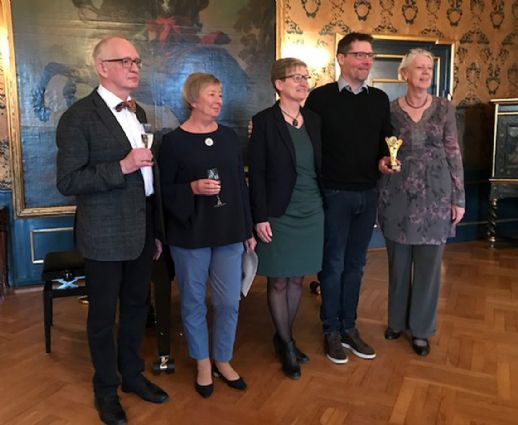 Digt af Anne Margrethe Rasmussen, Vemmetofte klosterLuftigt og frydefuldt  (et digt tilegnet Karise bageren)                                                I nattens mulm og mørke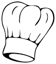 bliver kronjuveler tilved hjælp af morter og sprøjteposerbageplader og bagepapirovne med varmluft 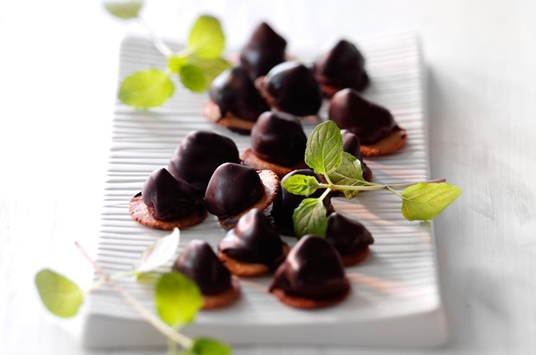 bliver der pustet liv imakroner og æggehvidersukker og marcipanchokoladefyld og piskeflødeguldglimmer og frysetørrede bær                             Og der ligger de så kronjuvelerne, på rad og rækkeDe taler sammen, vist nok på fransk’Nous ne somnes pas comme les autres. Nous somnes particuliers.’’vi er ikke som de andrevi er noget for os selvTaffelbay og La Glaceer ikke værdige til at kalde os sineher i Karise er vores mester’Fra gyldne tinder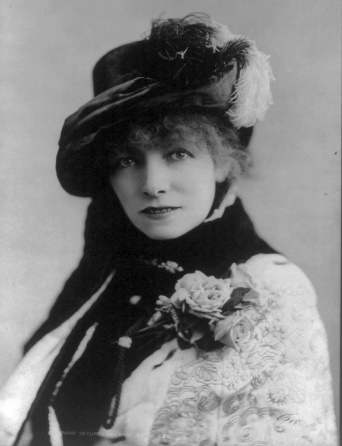 På Syrenvænget 20ser han solen står opog ved nu det er fuldbragtHan finder sit lejeOg går glad til roSynker ned i chokoladefarvet tyl og satin           I blide toner ser han i drømme                                                                      en kvinde komme svævende til ham  Sarah Bernardt                                             Amr 20-2-2020  